О проведении семинара-практикума28 ноября 2019 года в МБУ ДО «ЦДТ Автозаводского района» прошел семинар-практикум для педагогических и руководящих работников организаций дополнительного образования Нижегородской области по теме: «Процесс организации и управления маркетиноговой деятельностью в сфере образования». Семинар организован ГБОУ ДПО НИРО совместно с МБУ ДО «ЦДТ Автозаводского района» в рамках курсовой подготовки педагогических и руководящих работников организаций дополнительного образования Нижегородской области.В рамках семинара-практикума участники познакомились с опытом работы МБУ ДО «ЦДТ Автозаводского района», посетили мастер-классы, организованные педагогами Центра. 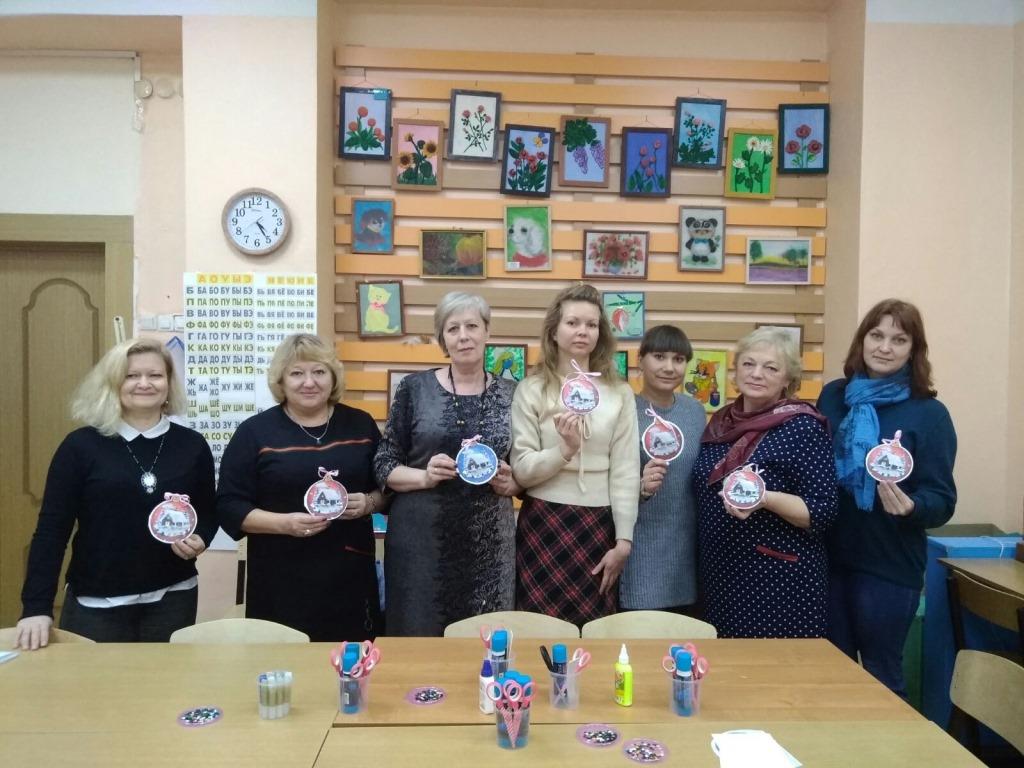 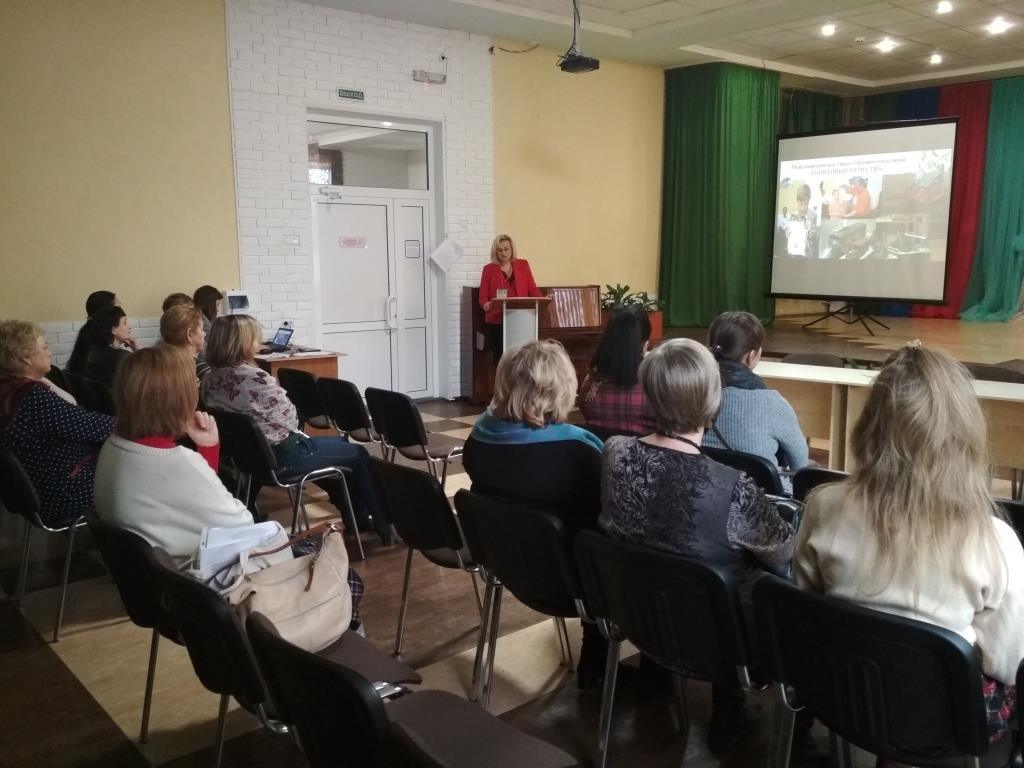 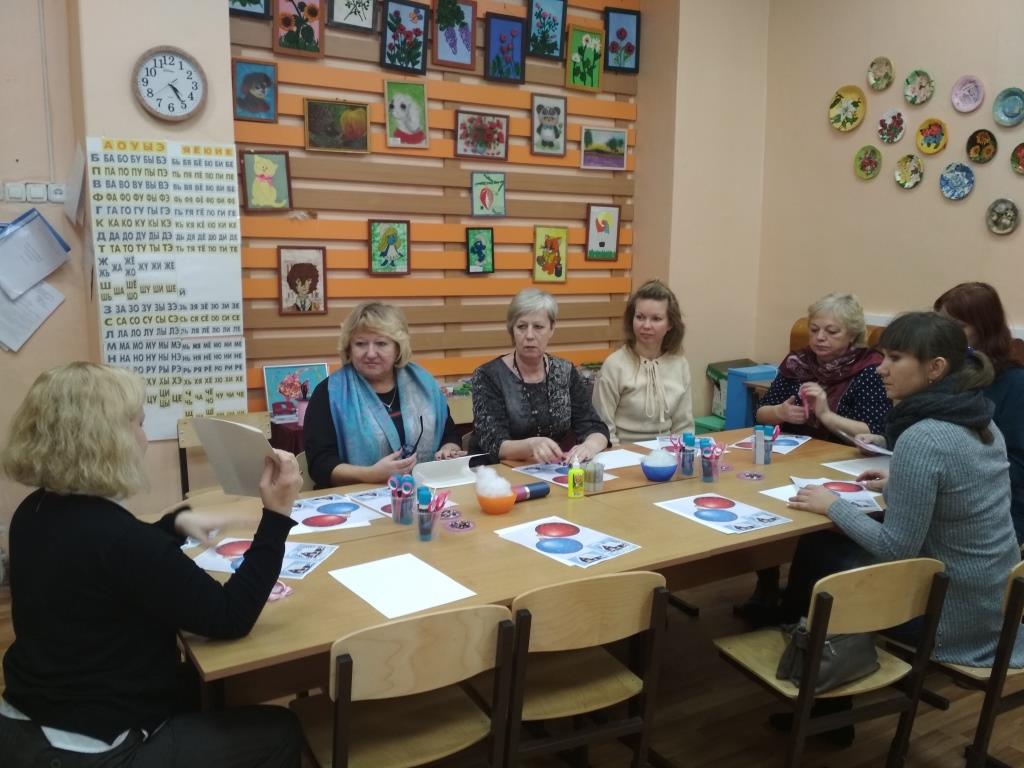 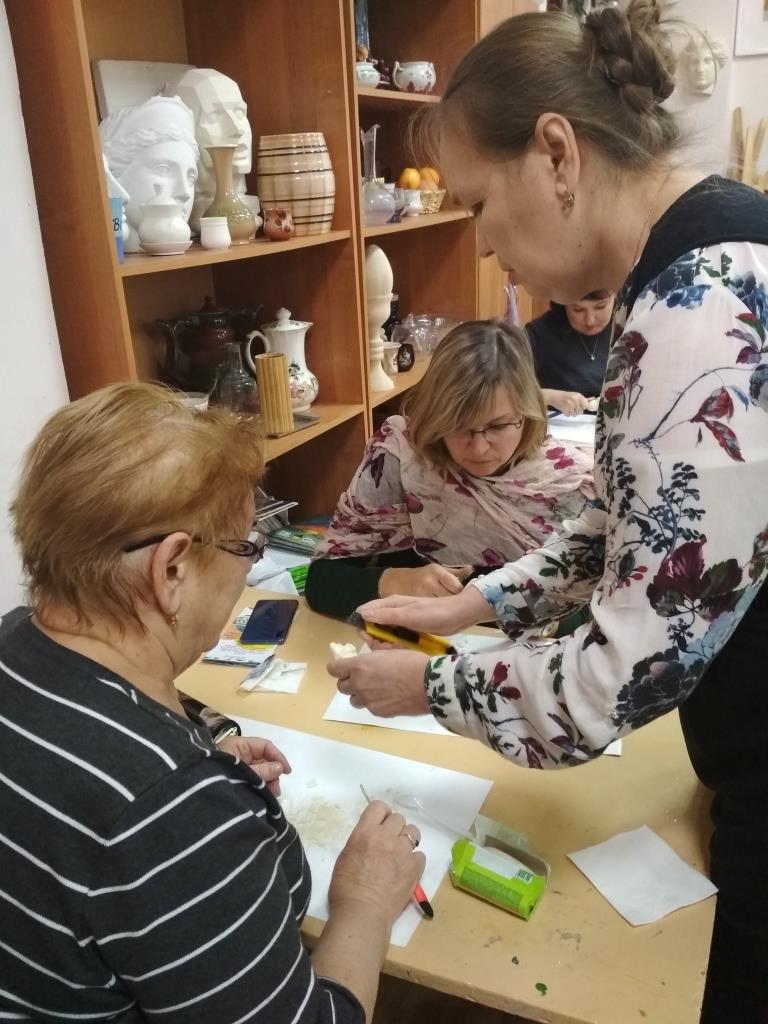 